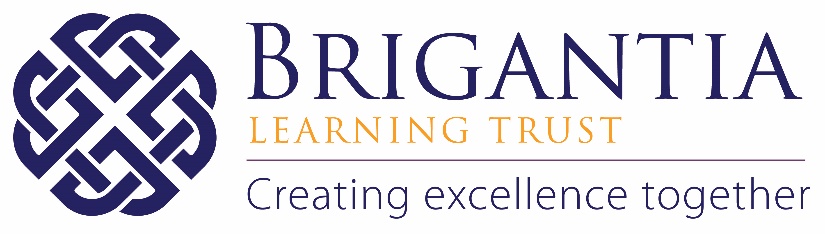 SELECTION CRITERIA (no priority order) SELECTION CRITERIA (no priority order) SELECTION CRITERIA (no priority order) Experience and QualificationsEssential/DesirableAssessed by Application Form, Interview, ReferenceQUALIFICATIONSMaths and English GCSE (or equivalent) Grade C or aboveQualification in the use of computer software/ word processingFurther education / Librarian qualificationEDDAF/IAF/IAF/IEXPERIENCEExperience of working in a learning environmentExperience of working with and supervising young peopleExcellent IT skills, including Microsoft Office, databases and web based informationKnowledge of SIMS (School Information Management Software) Experience of supporting youngDEDDDAF/I/RAF/I/RAF/I/RAF/I/RAF/ISKILLS AND ATTRIBUTESExcellent interpersonal skillsAbility to work on own initiativeGood written and verbal communications skillsExcellent team workerEnthusiastic, conscientious and hardworkingDiscretion and the ability to keep information confidential at all timesWillingness to be flexibleEmpathy with young peopleEEEEEEEEAF/IAF/IAF/IAF/IAF/IAF/I/RAF/IAF/IOTHER REQUIREMENTSSuitable to work with children and young peopleEI/R